San Manuel  School                                   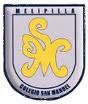 		Subject: English                                                   		Teacher: Marenka Pizarro A.		Grade: 5° BÁSICOENGLISH WORK INSTRUCTIONSNAME: ______________________________________________      Los alumnos deben trabajar en el libro de actividades (Activity book)I.- Página n° 5a) Actividad nro 1: completer información según imagenb)Actividad nro 2: ordenar las oraciones y luego encerrar la respuesta que le acomodaII.- Página n° 6:  a) Actividad nro 4: mirar las imágenes y completar el párrafo (usar diccionario si lo necesita)b)Actividad nro 5: escribir acerca de los hobbies personales. Usar I like / I don´t likeOBJETIVOS DE APRENDIZAJE:Aprender a formar preguntas en presente habitualResponder preguntas acerca de sus preferenciasHABILIDADES / DESTREZAS:ComprensiónConocimientoEvaluación